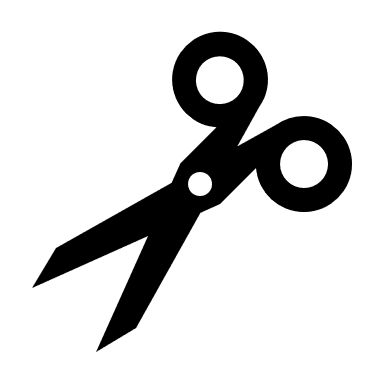 1122334455667788991010